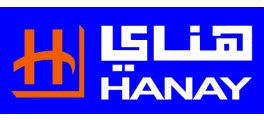 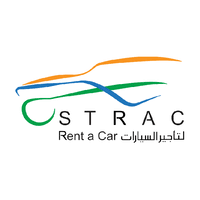 شركة ستارك وشركة هنايSTRAC CO & HANAY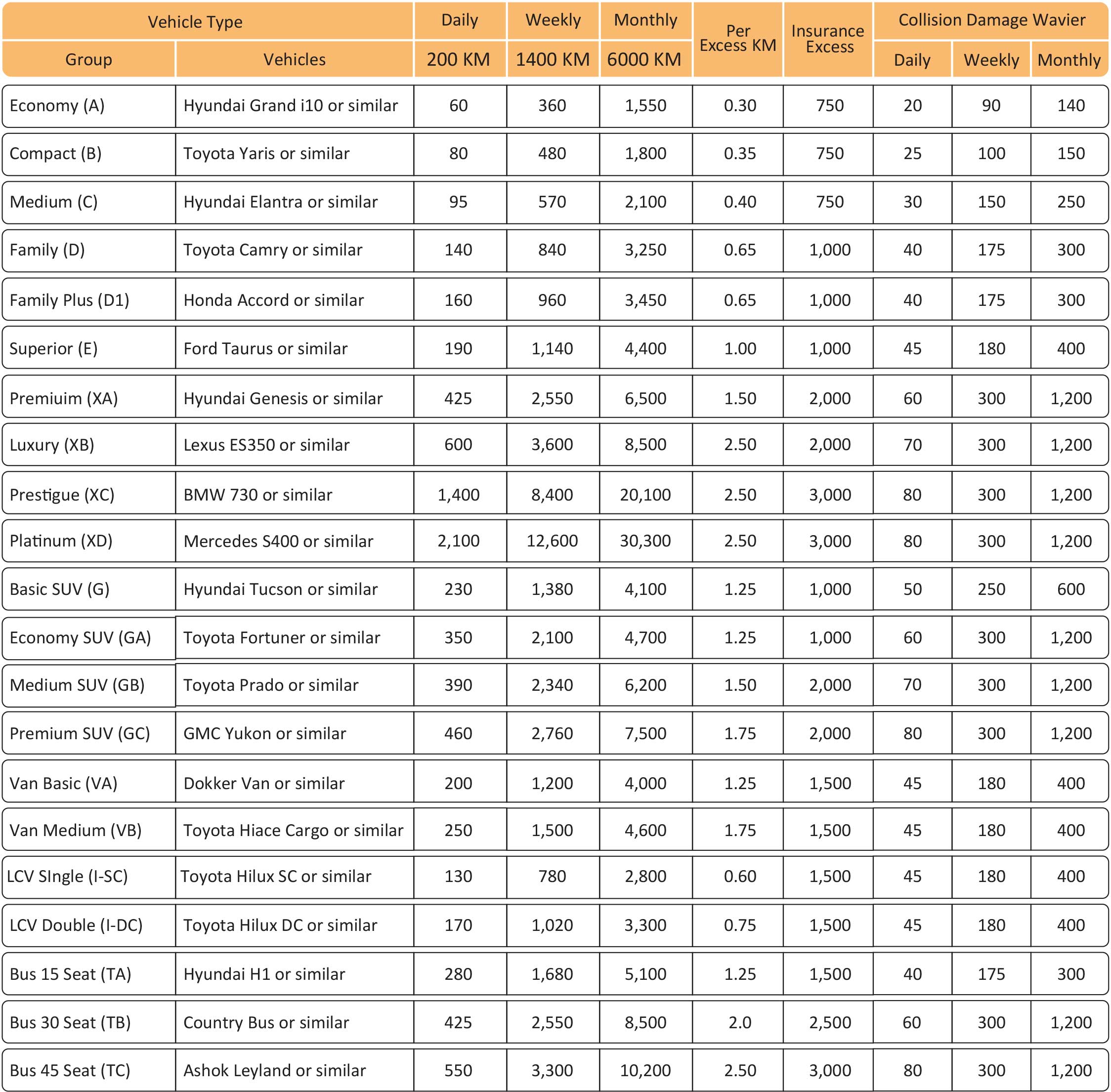 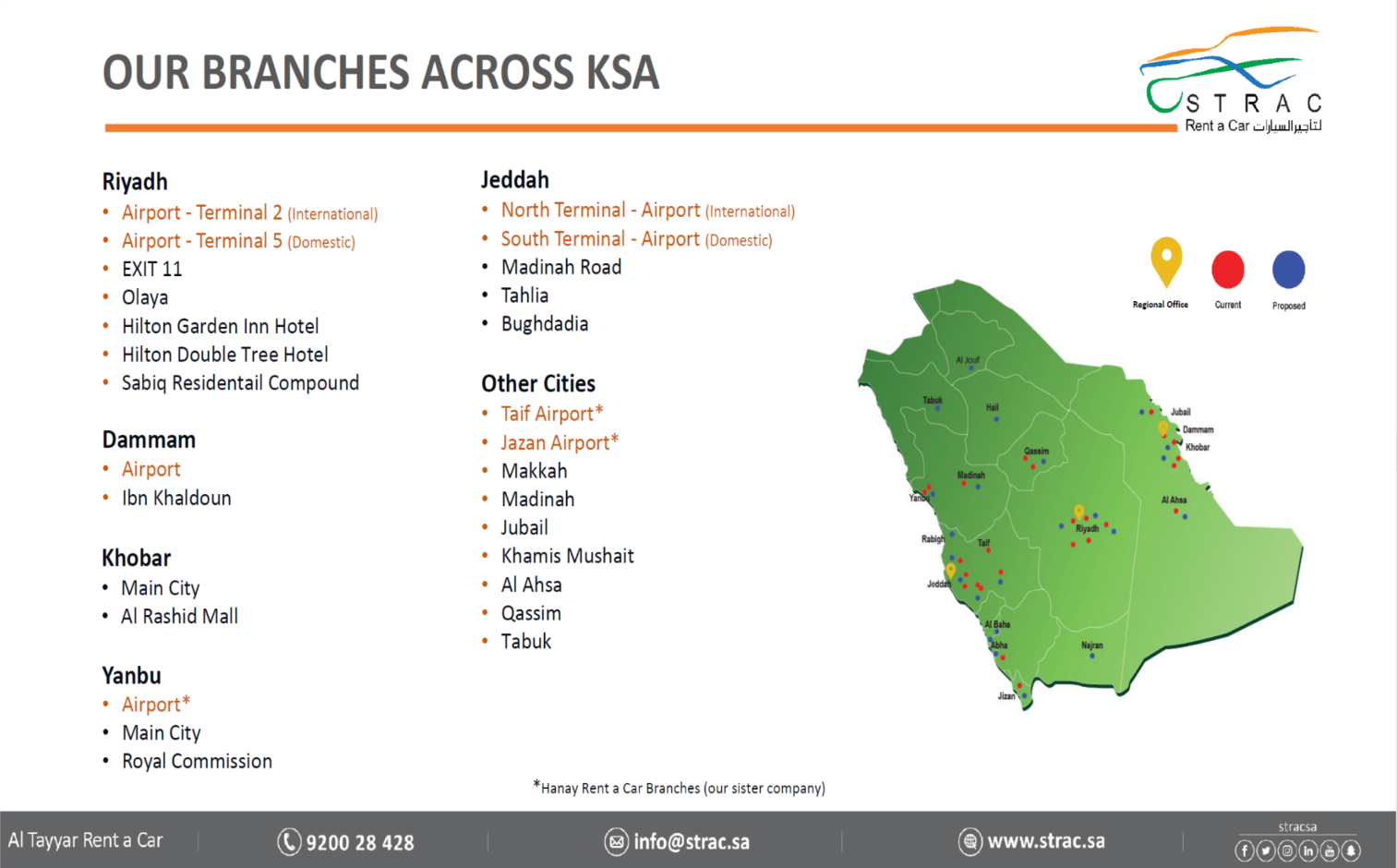 وصف المكانإجار سياراتRENT CARDescriptionالدولةالسعوديةSAUDI ARABIACountryالمدينةالسعوديةSAUDI ARABIACityالسعر المدون أدناه بالعملةالريالSARRates Quotedاسم المسؤولانمار عطية ANMAR ATTIYHRepresentableالمسمى الوظيفيمدير المنطقة الغربيةSales  ManagerOccupationصلاحية العرضالي 31 ديسمبر 2019مUP to 31 Dec 2019Valid untilرقم الهاتف920028428920028428920028428Telephone numberإيميلanmar.attieh@strac.saanmar.attieh@strac.saanmar.attieh@strac.saEmailالموقع الإلكترونيwww.strac.sa  www.strac.sa  www.strac.sa  Website 